全国公务员管理信息系统2023报表说明功能操作说明报表说明功能概述目前每年地方操作数据上报时，地方部门数据的实际情况与实际政策不符，但允许合理的存在且能单独上报，并且需要把有特殊情况的内容进行统一说明整理，在系统里可以查看；还有一种是常规提取数据的，比如“破格提拔”的厅局级人员名单”，同系统下也可以导入、导出；跨系统需要上报接收通用格式进行导入导出。场景说明1、用户统计生成报表后，需要对特殊数据进行填写说明。（1）点击【报表说明】-【检查填写】按钮，弹出报表说明界面。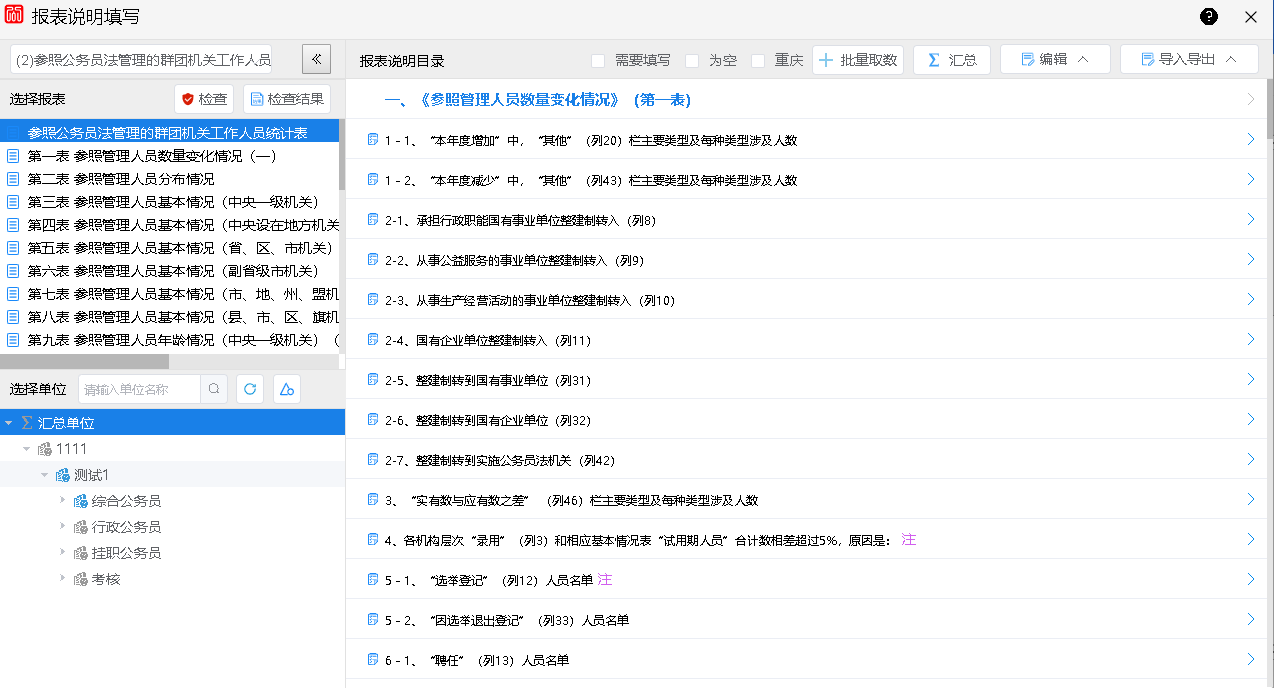 2、用户填写报表说明前，需要对统计报表中指定的报表进行数据检查。（1）点击【检查】，弹出信息检测界面。 a．单位默认为汇总单位，可点击【选择单位】选择需要检查的单位（必选项）。选中要校核的所有套表。b．点击【开始校核】，进行信息检查操作，并在“校核情况”标签页同步输出校核情况日志。点击【取消校核】按钮，可取消正在进行的校核操作。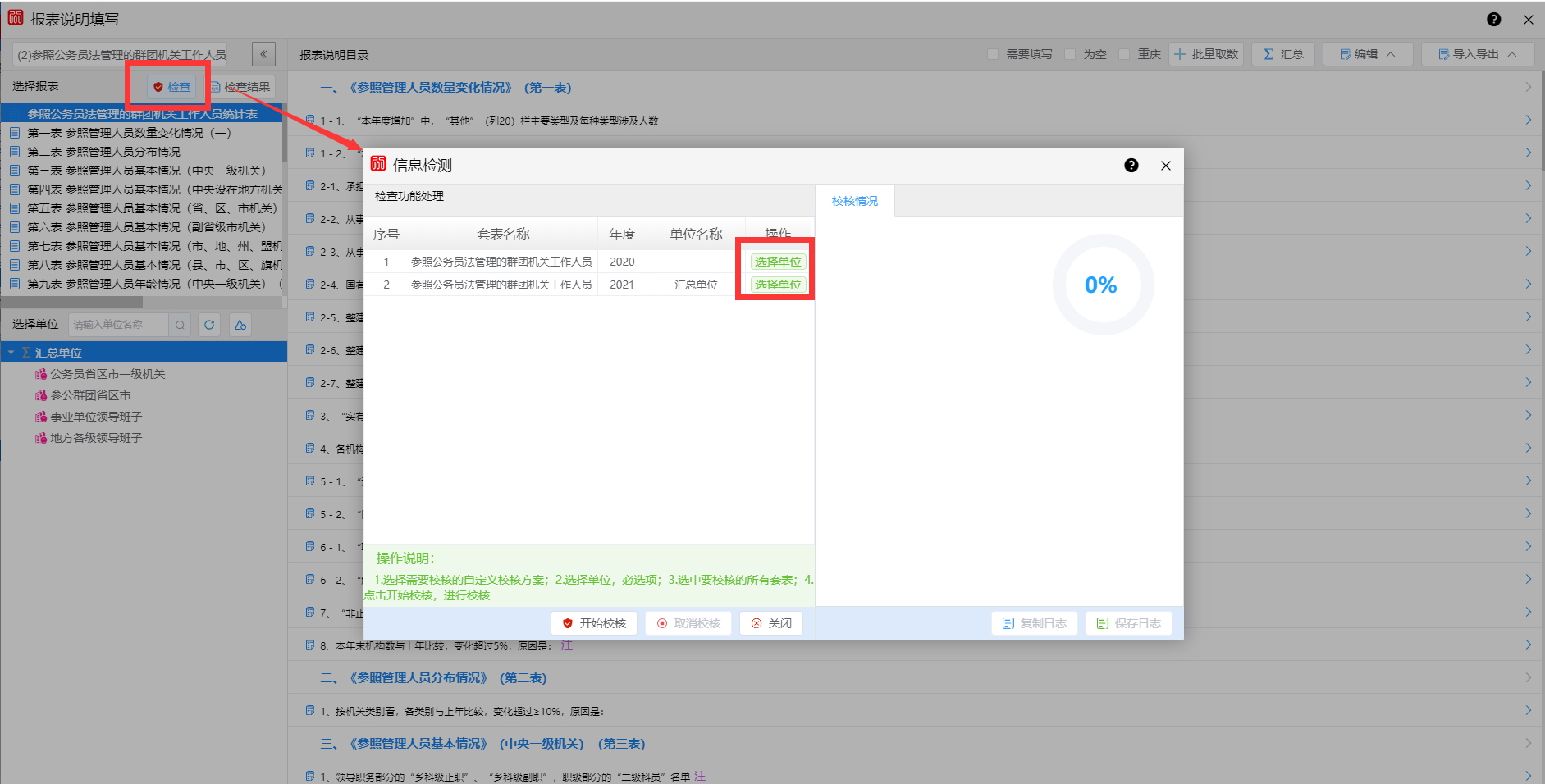 （2）点击【检查结果】，弹出信息检测界面。（3）在显示检查结果界面，套表选择“公务员统计表”、单位选择“单位A”（可多选）、报表选择一个或多个，在界面右侧列表区域内可查看需要填写的内容。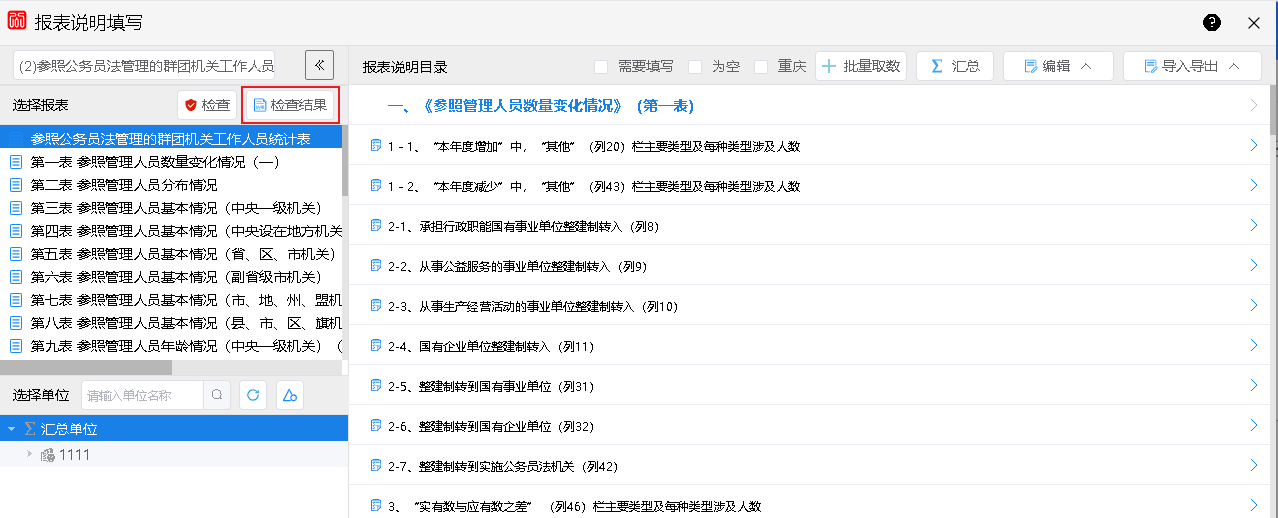 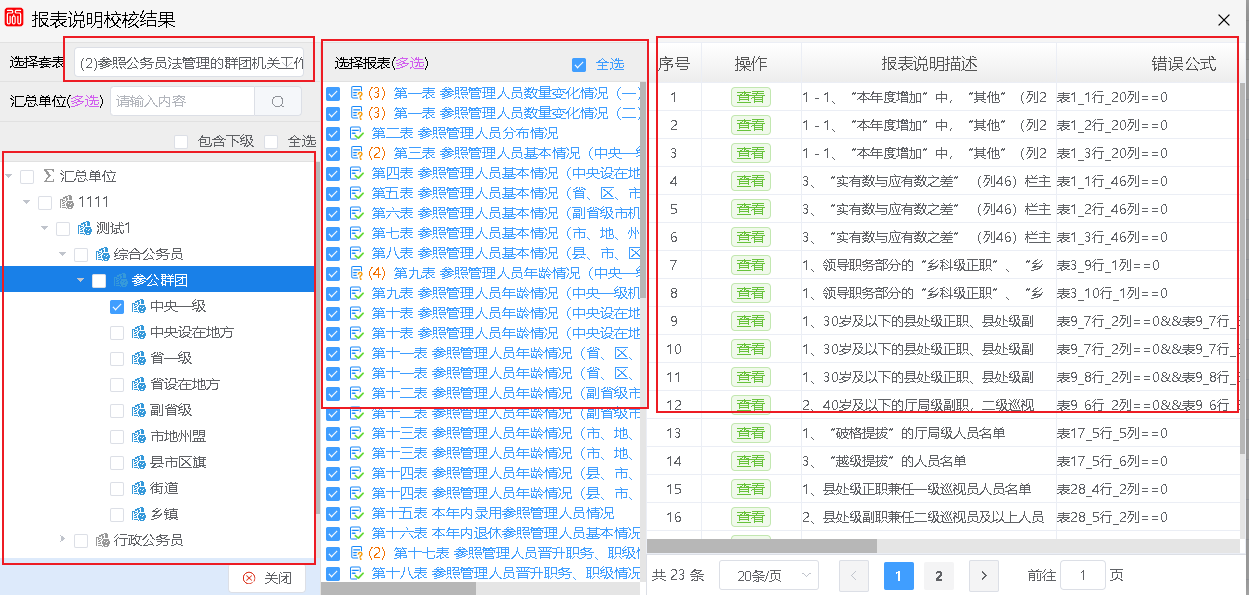 （4）查看数据详情，点击【查看】按钮，弹出关联的报表数据详情。a．紫色单元格代表表间校核未通过单元格（同套表不同报表间校核未通过或跨套表校核未通过）；b．黄色单元格代表表内检验未通过单元格；c．橘红色单元格代表当前此界面描述的未通过校验单元格。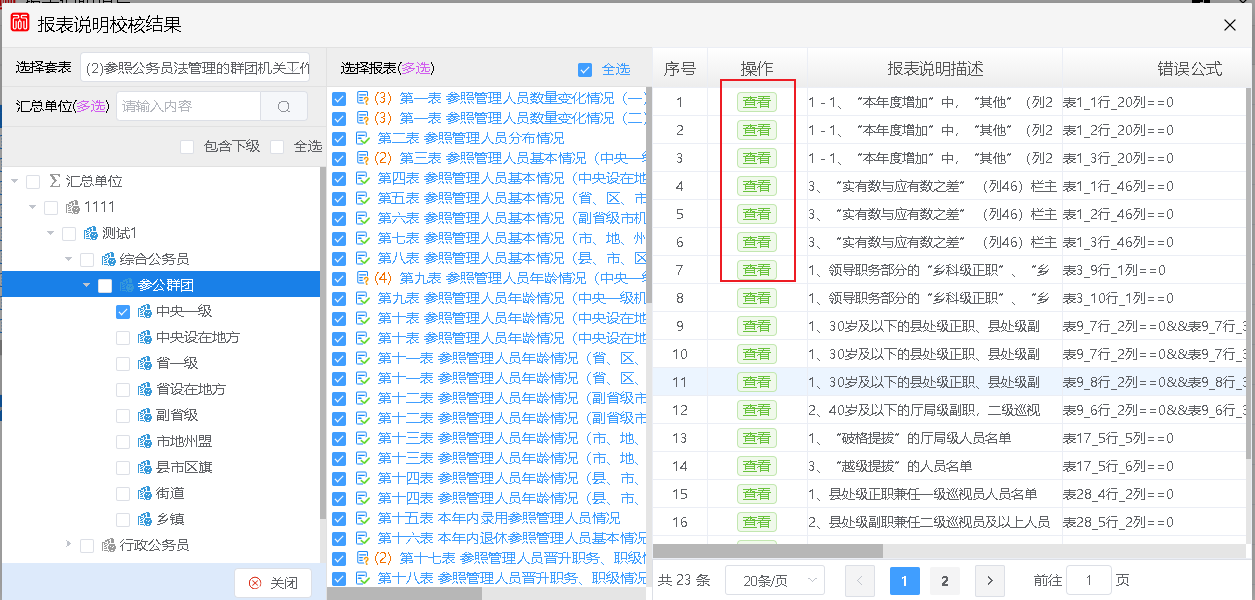 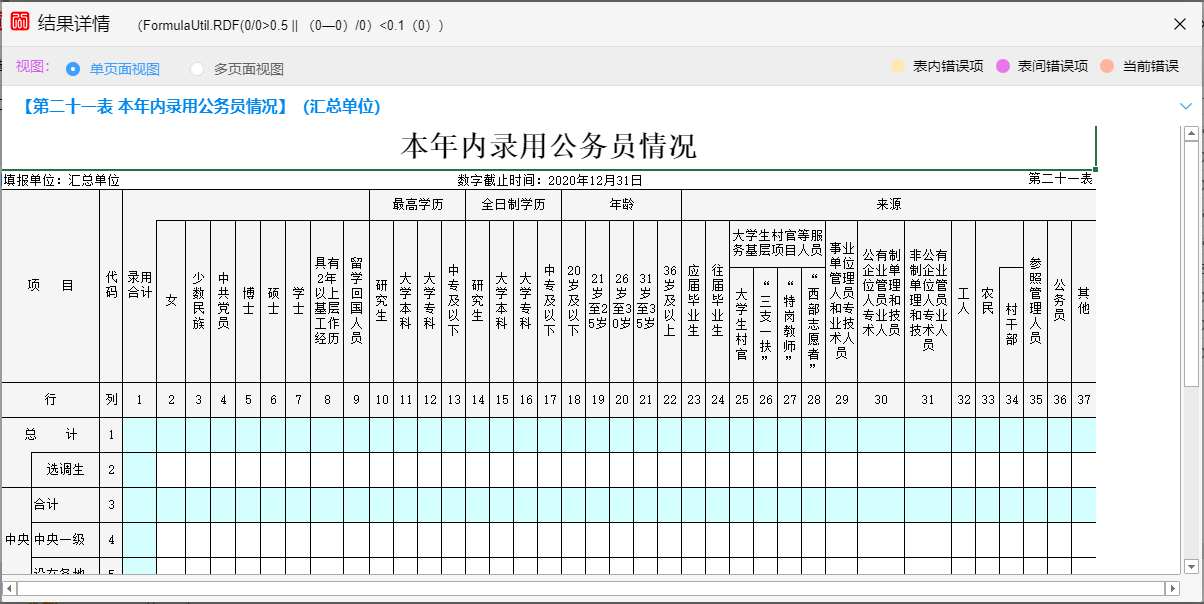 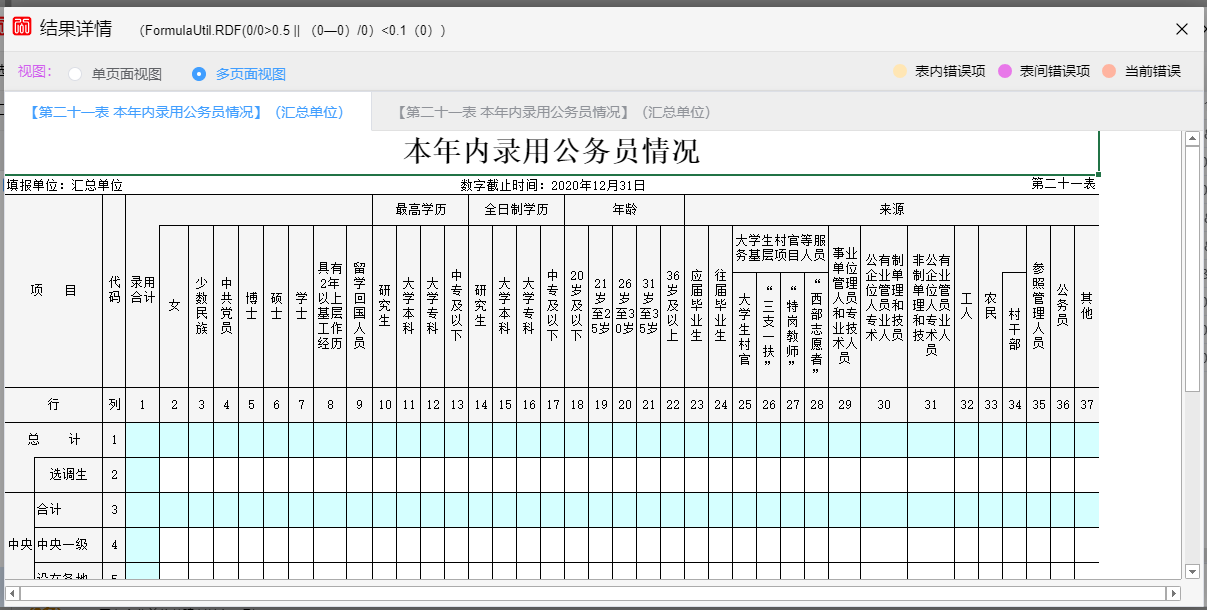 3、用户为了填写方便，可以在报表结果列表中快速查看哪些需要填写，哪些可以过滤是空表。（1）勾选“是否需要填写”显示需要填写的报表内容。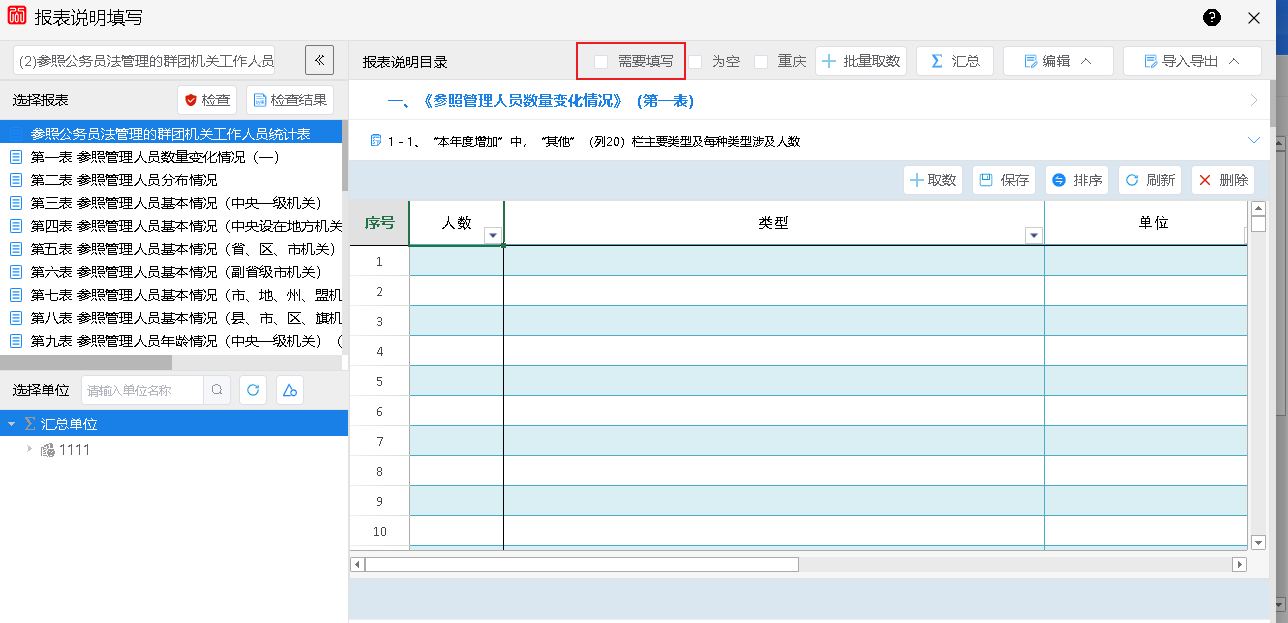 （2）勾选“是否为空”过滤空表，只显示有数据的报表内容。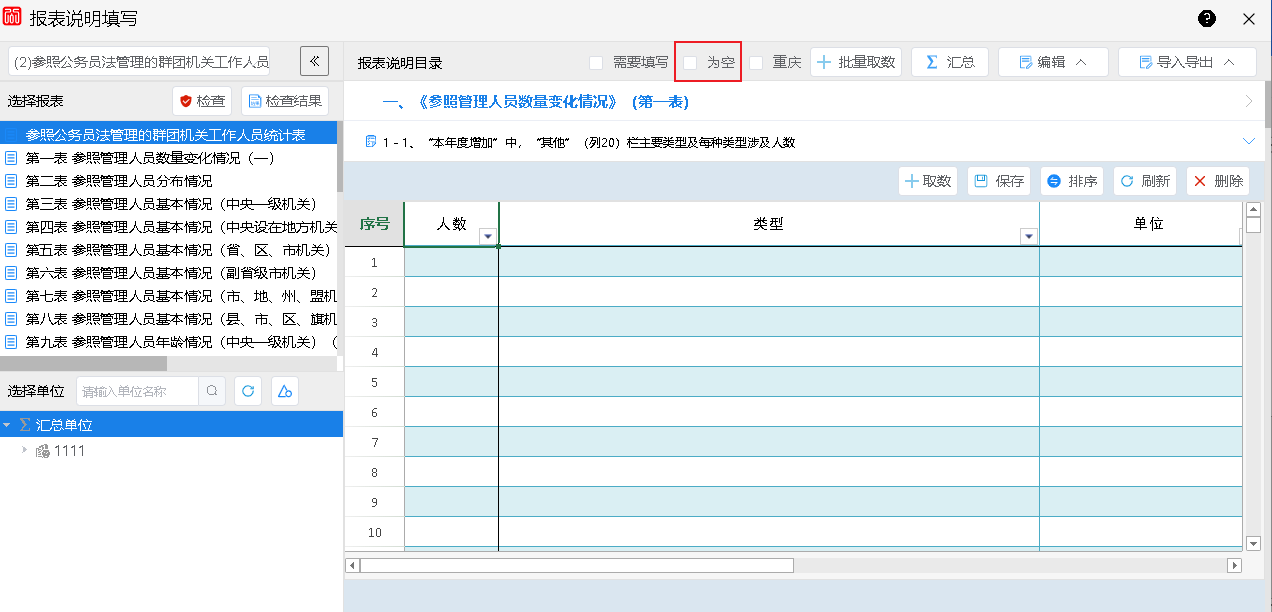 4、用户在填写过程中，想一键操作取数，以便能快速的实现取数功能。（1）点击【批量取数】，弹出选择单位信息弹窗。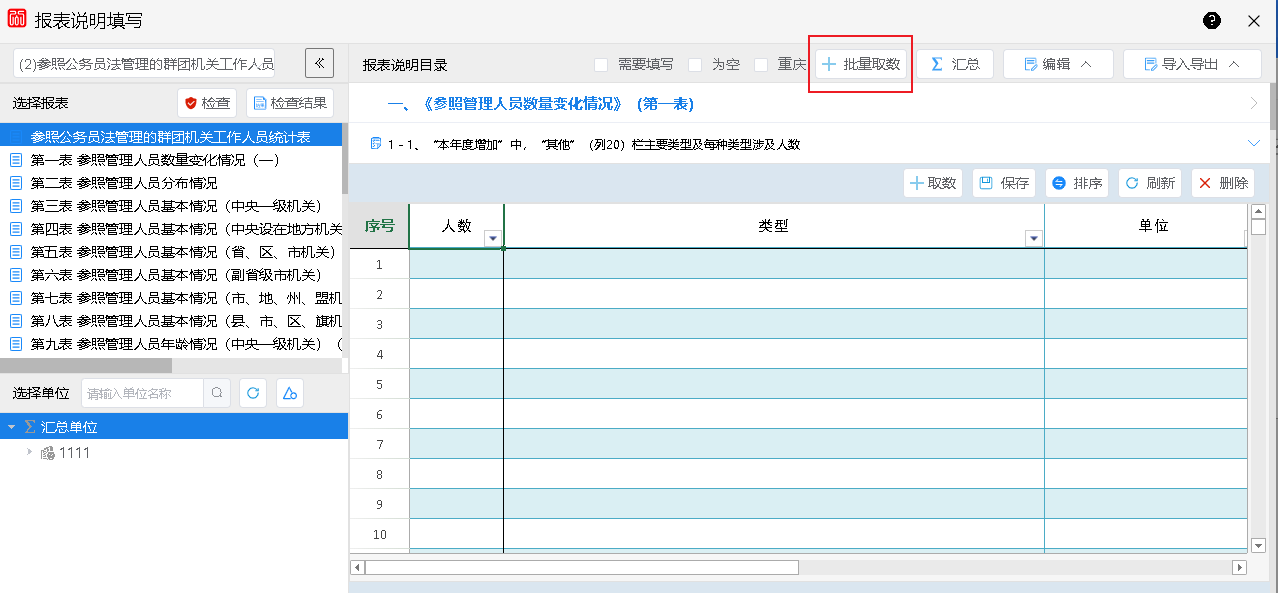 （2）点击“选择单位”，进行对应的取数内容。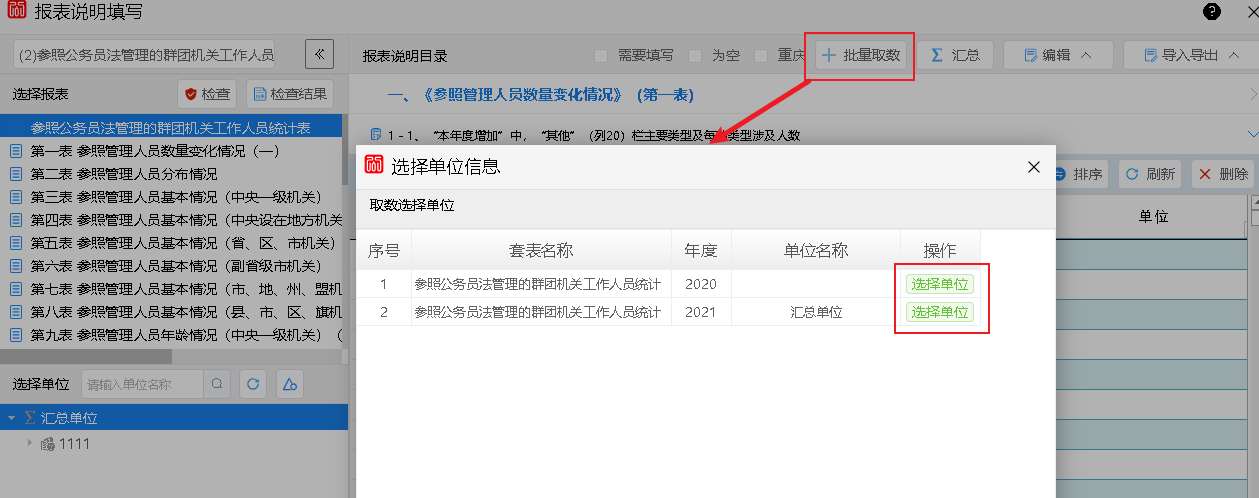 5、重庆的用户可勾选“重庆”，显示重庆需要填写的说明。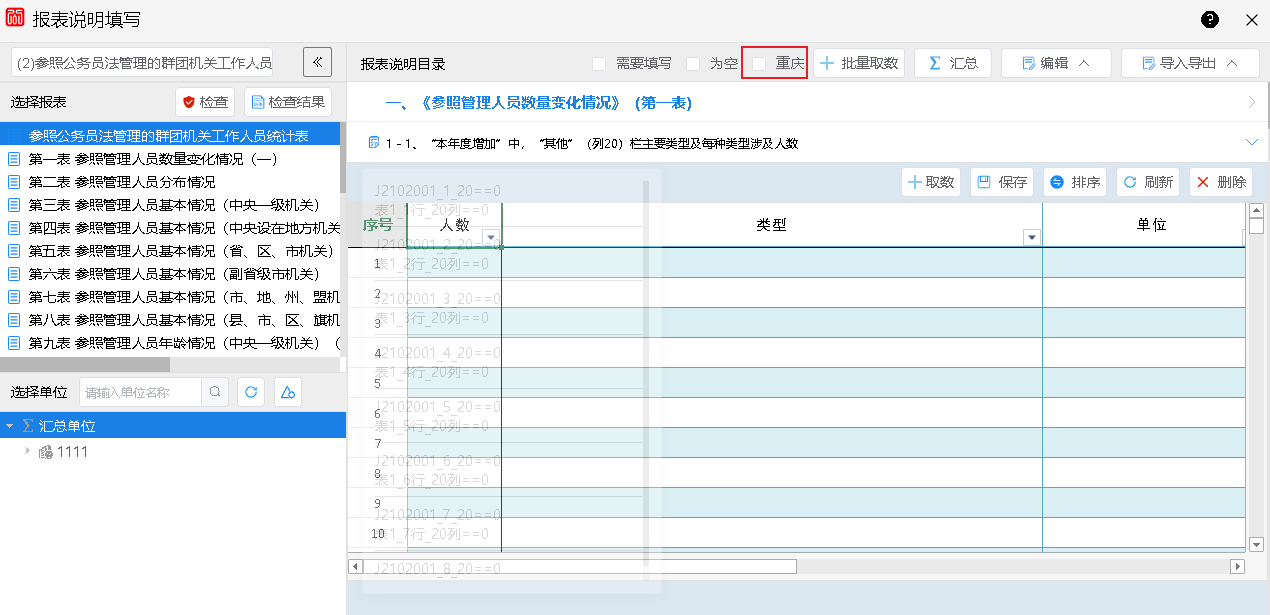 6、用户完成信息检测后，查看报表说明内容，也可以根据需要手动填写备注每项说明。（1）选择套表、报表、单位信息（默认不包含下级），结果列表中会自动显示相应的报表说明信息。（2）列表汇总，每条报表说明会显示该条说明下有多少条数据。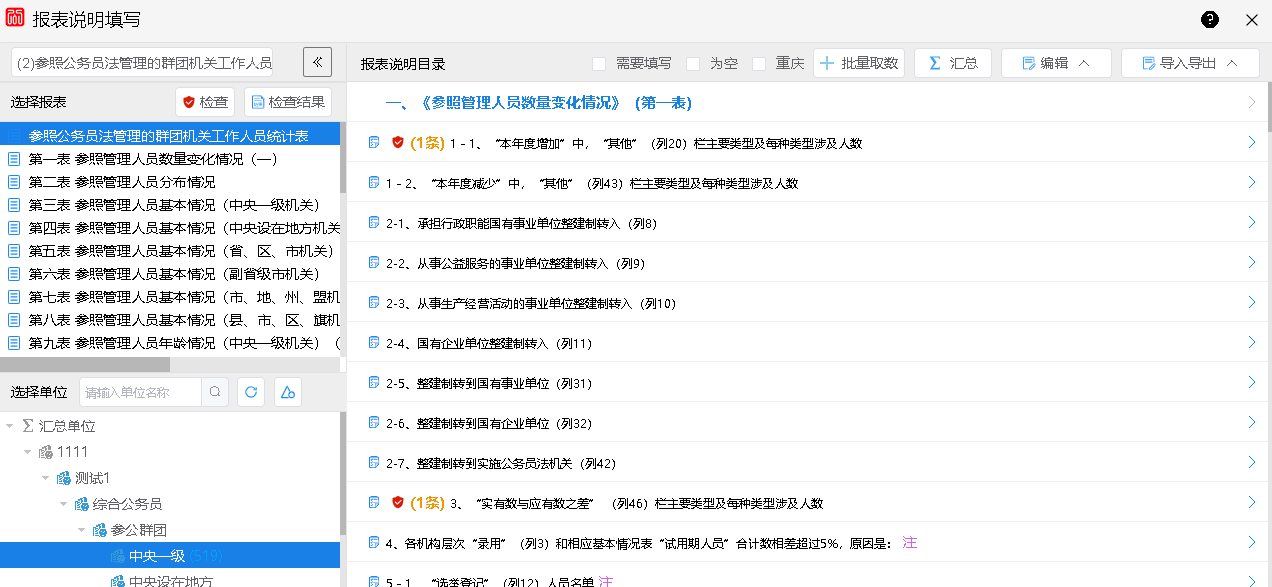 7、用户需要对每条说明下的数据进行删除、取数、保存操作。（1）选择列表中的数据，点击【删除】按钮，可对每条数据进行删除。（2）点击【取数】按钮，可对该条说明进行重新取数。（3）点击【保存】按钮，可对输入的数据进行保存。（4）点击【排序】按钮，可对列表中的人员、单位信息进行手动排序。（5）双击列表中的单元格，可进行手动填写信息。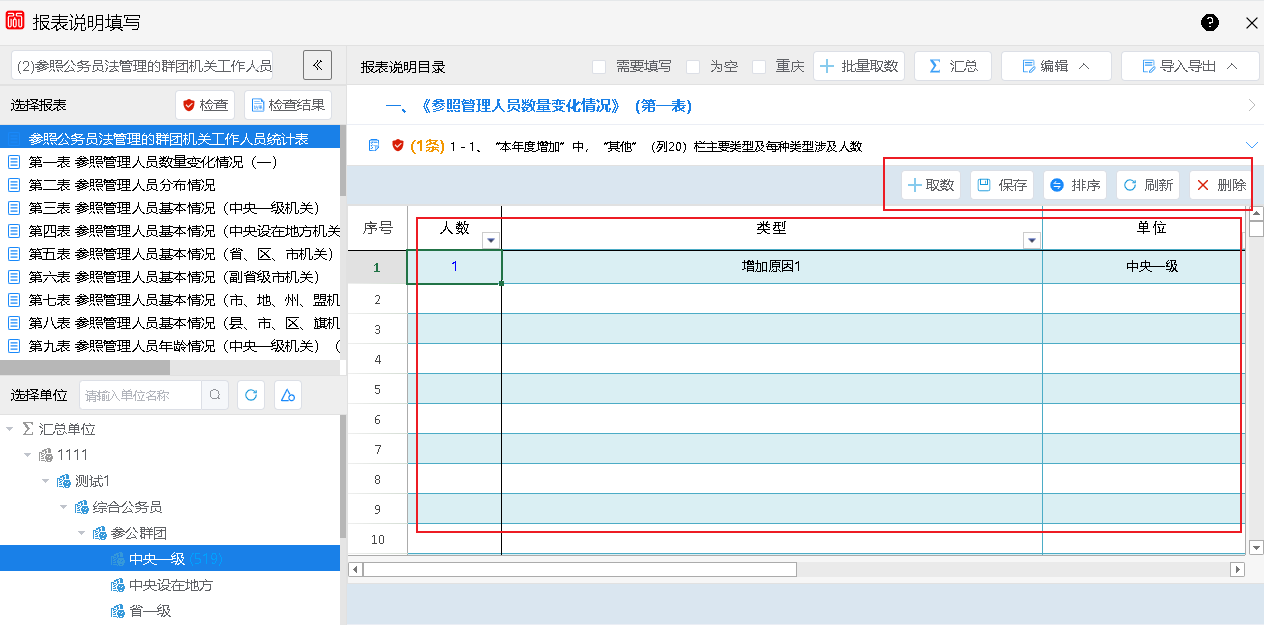 （6）点击【基础库选人】按钮，可在基础库直接选择需要的人员名单。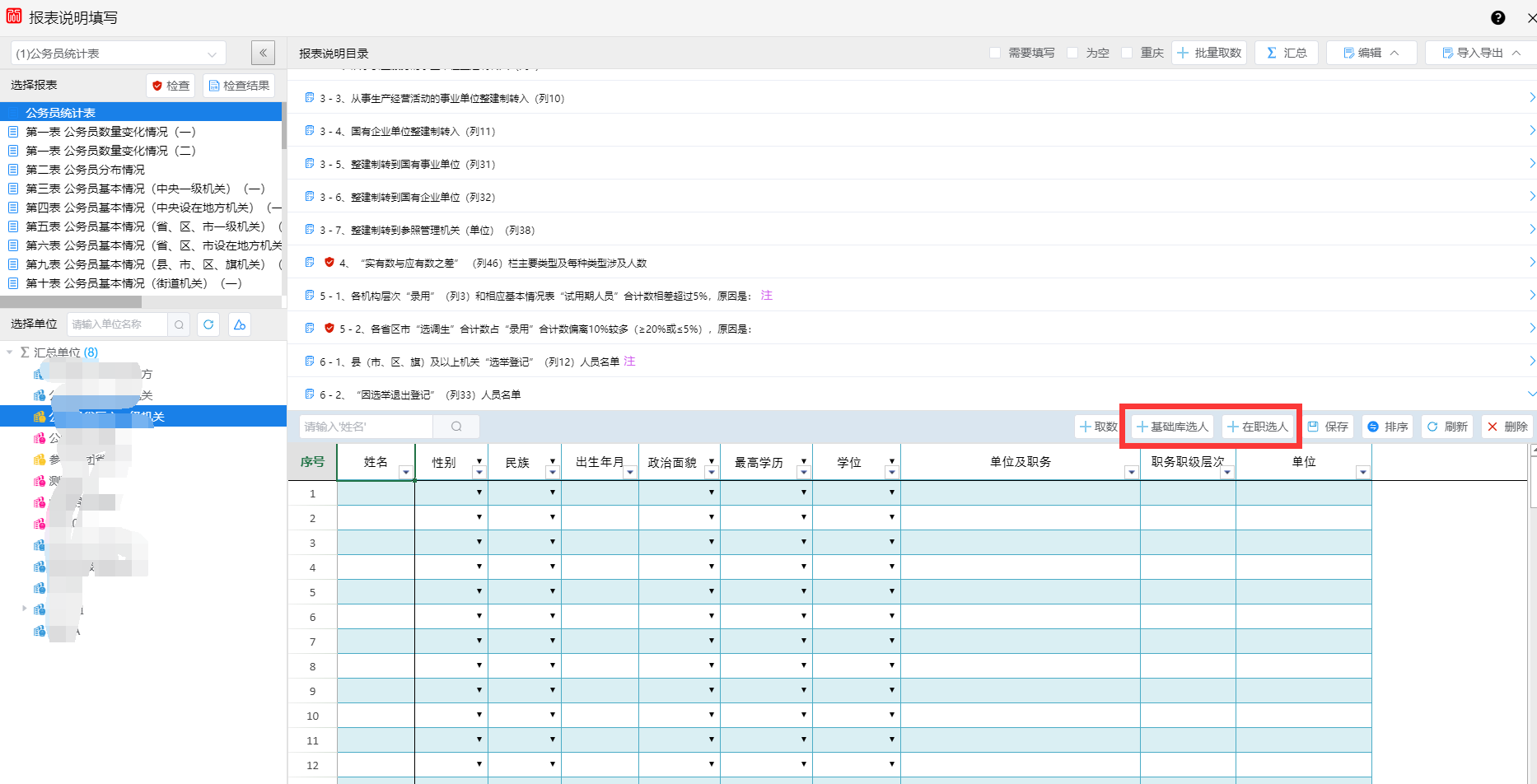 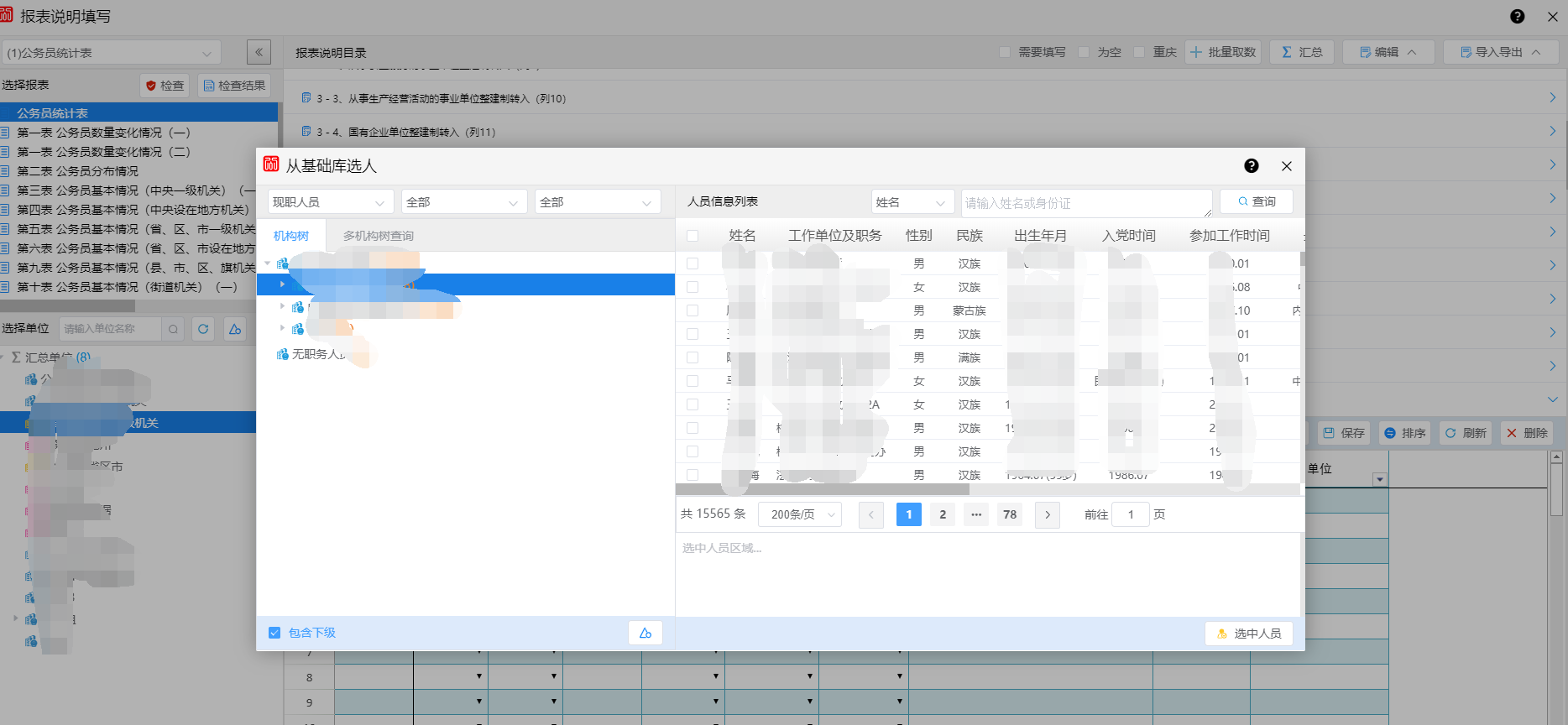 （7）点击【在职选人】按钮，可在该单位的中间库-在职情况中直接选择需要的人员名单。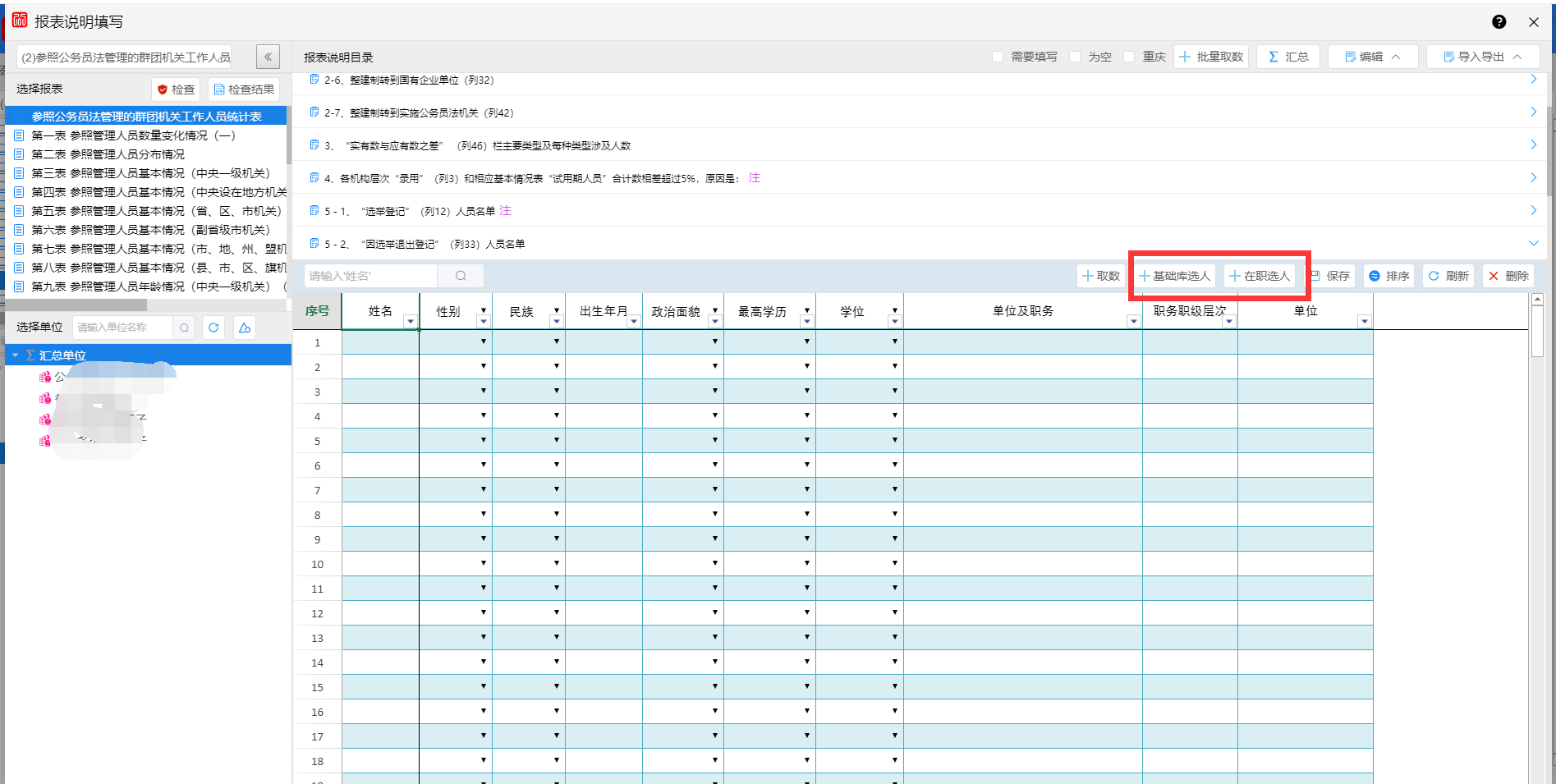 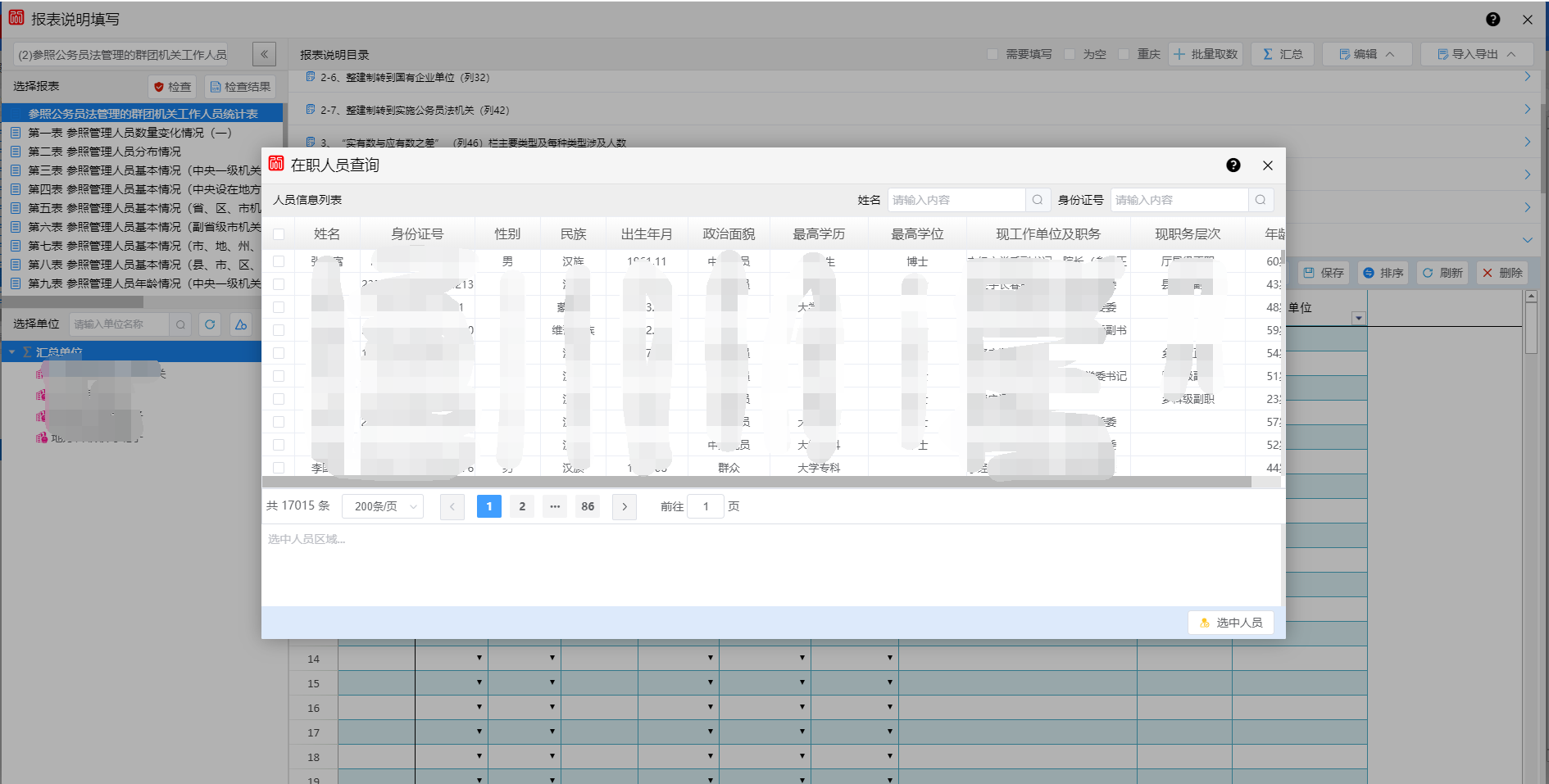 8、用户所在地区存在多个单位的报表说明，最终上报时，本地区只能提供一份报表说明，报表说明完成后，可以进行将下级单位进行汇总。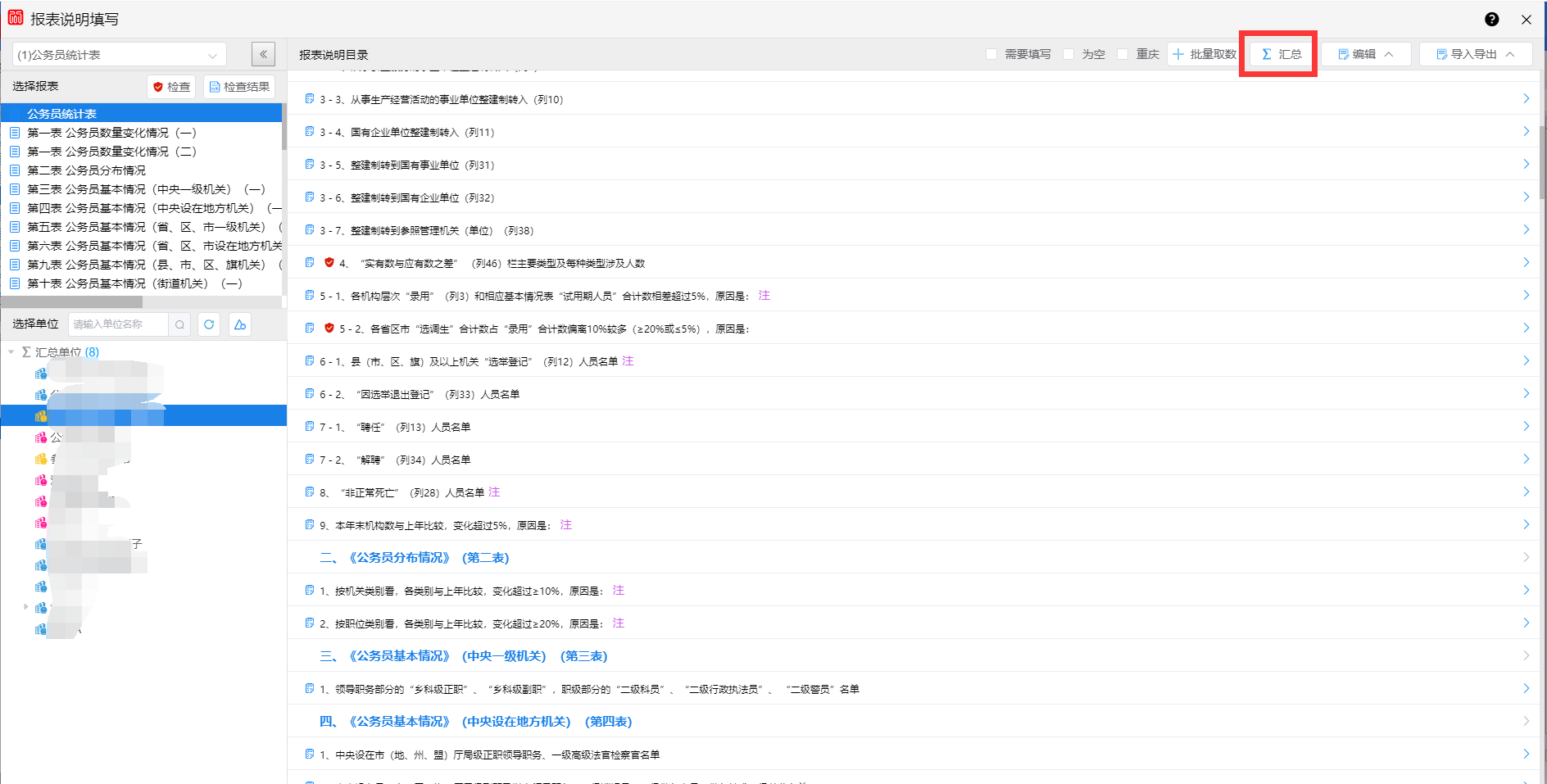 9、用户可对系统中的报表数据进行导入、导出操作。（1）点击【导出】按钮，导出当前套表的所有报表说明数据至本地。（2）点击【导入】按钮，将从本地报表数据导入至系统。（3）点击【全部导出】按钮，将把套表所有报表说明全部导出至本地。（4）点击【全部导入】按钮，将本地的两套以上报表说明的数据全部导入到系统。（5）点击【导出模板】按钮，将系统中的八套报表说明的模板导出至本地。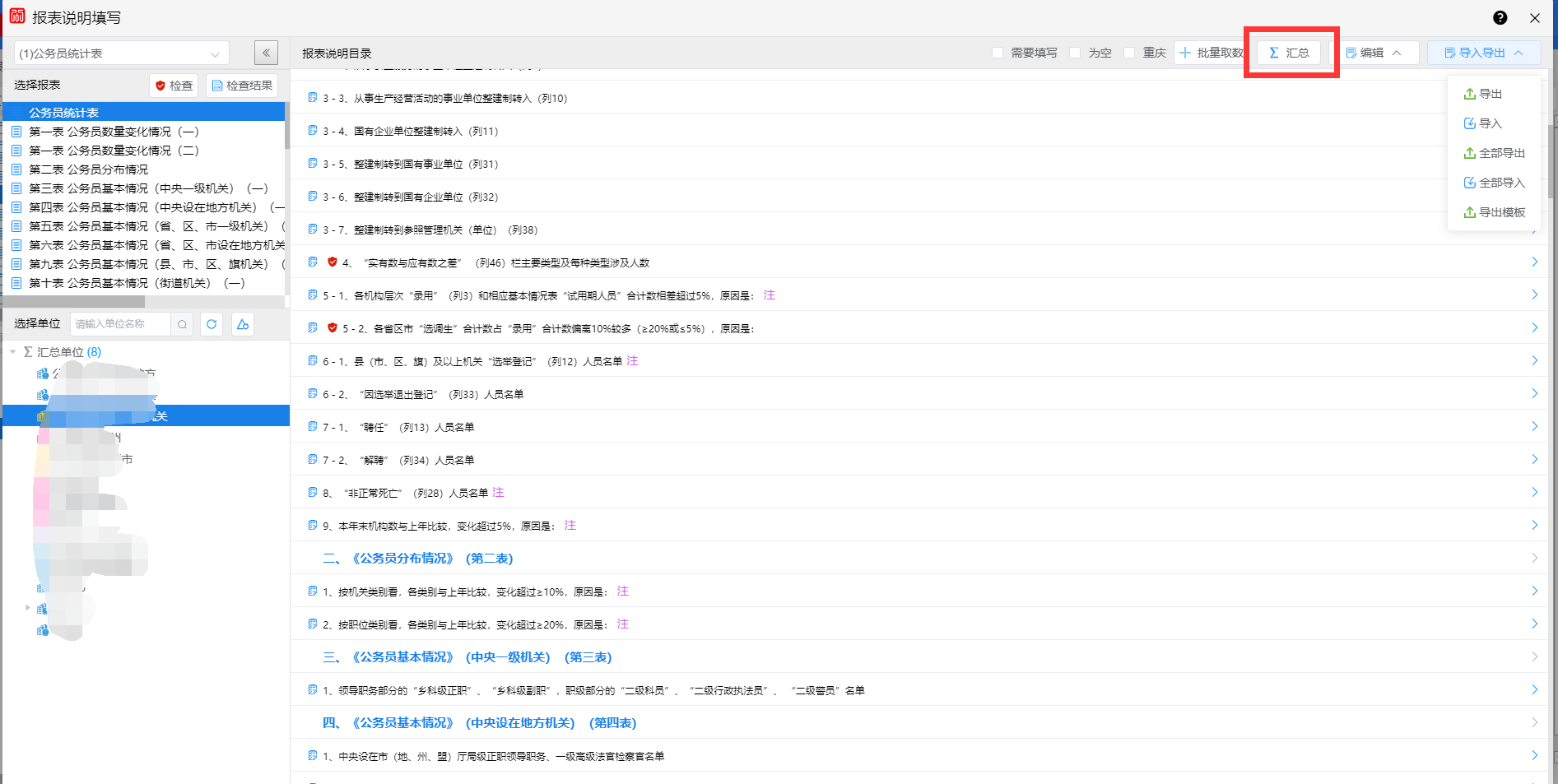 